This Is MeKeala Settle, The Greatest Showman EnsembleVers:I am not a stranger to the darkHide away, they say'Cause we don't want your broken partsI've learned to be ashamed of all my scarsRun away, they sayNo one'll love you as you areBut I won't let them break me down to dustI know that there's a place for usFor we are gloriousRef:When the sharpest words wanna cut me downI'm gonna send a flood, gonna drown them outI am brave, I am bruisedI am who I'm meant to be, this is meLook out 'cause here I comeAnd I'm marching on to the beat I drumI'm not scared to be seenI make no apologies, this is meOh-oh-oh-oh x7https://www.youtube.com/watch?v=IfGmj_NZ85MVers:  (Gutter   Jenter   Alle) 
Another round of bullets hits my skin (Ey!)           Eyoh            Eyoh            Ey ey
Well, fire away 'cause today, I won't let the shame sink inO-o-o
We are bursting through the barricades andReaching for the sun, we are warriorsYeah, that's what we've become ,
                                Yeah, that's what we've become.I won't let them break me down to dustI know that there's a place for usFor we are gloriousRef:When the sharpest words wanna cut me downI'm gonna send a flood, gonna drown them outI am brave, I am bruisedI am who I'm meant to be, this is meLook out 'cause here I comeAnd I'm marching on to the beat I drumI'm not scared to be seenI make no apologies, this is me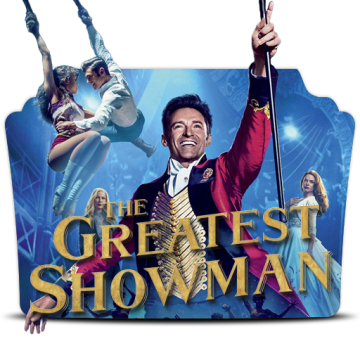 Oh-oh-oh-oh X7